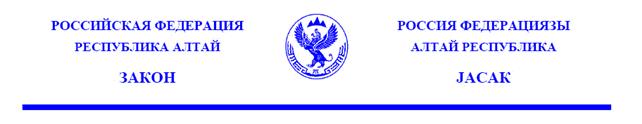 О внесении изменений в Закон Республики Алтай«О республиканском бюджете Республики Алтай на 2016 год»ПринятГосударственным Собранием -
Эл Курултай Республики Алтай
18 ноября 2016 годаСтатья 1Внести в Закон Республики Алтай от 16 декабря 2015 года № 74-РЗ             «О республиканском бюджете Республики Алтай на 2016 год» (Сборник законодательства Республики Алтай, 2015, № 130(136); официальный портал Республики Алтай в сети «Интернет»: www.altai-republic.ru, 2016, 2 июня) следующие изменения:1) в статье 1:а) в пункте 1 слова «в сумме 14 271 766,8 тыс. рублей» заменить словами «в сумме 15 083 610,7 тыс. рублей»;б) в пункте 2 слова «в сумме 15 352 231,0 тыс. рублей» заменить словами «в сумме 16 164 074,9 тыс. рублей»;2) в статье 2:а) в пункте 1слова «в сумме 2 676 376,0 тыс. рублей» заменить словами   «в сумме 2 879 724,0 тыс. рублей»;б) в пункте 2 слова «в сумме 11 496 815,8 тыс. рублей» заменить словами            «в сумме 12 096 527,8 тыс. рублей»;в) в пункте 3 слова «в сумме 11 595 390,8  тыс. рублей» заменить словами    «в сумме 12 203 886,7 тыс. рублей»;3) в части 1 статьи 6 слова «в сумме 1 687 069,3 тыс. рублей» заменить словами «в сумме 2 442 016,3 тыс. рублей»;4) часть 2 статьи 13 признать утратившей силу; 5) приложение 1 «Источники финансирования дефицита республиканского бюджета на 2016 год» изложить в редакции согласно приложению 1 к настоящему Закону;6) приложение 2 «Перечень главных администраторов доходов республиканского бюджета» изложить в редакции согласно приложению 2         к настоящему Закону;7) приложение 6 «Распределение бюджетных ассигнований на осуществление бюджетных инвестиций на строительство и реконструкцию автомобильных дорог общего пользования регионального значения и искусственных сооружений на них со сметной стоимостью свыше 100 миллионов рублей, а также софинансирование в которые осуществляется за счет межбюджетных субсидий из федерального бюджета, на 2016 год» изложить в редакции согласно приложению 3 к настоящему Закону;8) приложение 7 «Объем бюджетных ассигнований, направляемых на исполнение публичных нормативных обязательств, на 2016 год» изложить в редакции согласно приложению 4 к настоящему Закону;9) приложение 8 «Распределение бюджетных ассигнований на реализацию государственных программ Республики Алтай на 2016 год» изложить в редакции согласно приложению 5 к настоящему Закону;10) приложение  9 «Ведомственная структура расходов республиканского бюджета на 2016 год» изложить в редакции согласно приложению 6 к настоящему Закону;11) приложение 10 «Распределение бюджетных ассигнований по разделам, подразделам, целевым статьям (государственным программам и непрограммным направлениям деятельности), группам видов расходов классификации расходов республиканского бюджета на 2016 год» изложить в редакции согласно приложению 7 к настоящему Закону;12) приложение 11 «Распределение бюджетных ассигнований на осуществление бюджетных инвестиций в объекты капитального строительства государственной собственности Республики Алтай сметной стоимостью более 100 миллионов рублей, а также софинансирование в которые осуществляется за счет межбюджетных субсидий из федерального бюджета (за исключением строительства и реконструкции автомобильных дорог общего пользования регионального значения и искусственных сооружений на них за счет средств Дорожного фонда Республики Алтай), на 2016 год» изложить в редакции согласно приложению 8 к настоящему Закону;13) приложение 12 «Распределение межбюджетных трансфертов бюджетам муниципальных районов и городского округа в Республике Алтай на 2016 год» изложить в редакции согласно приложению 9 к настоящему Закону;14) приложение 13 «Распределение межбюджетных трансфертов бюджетам сельских поселений в Республике Алтай на 2016 год» изложить в редакции согласно приложению 10 к настоящему Закону;15) приложение 15 «Программа государственных внутренних заимствований Республики Алтай на 2016 год» изложить в редакции согласно приложению 11 к настоящему Закону.Статья 2Настоящий Закон вступает в силу со дня его официального опубликования.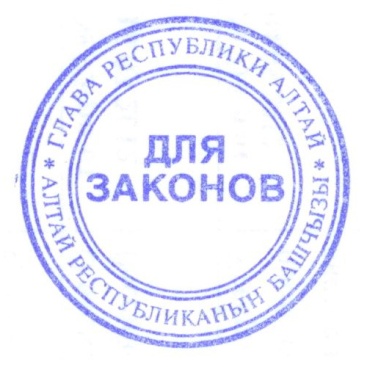 Председатель 						Глава Республики Алтай,Государственного Собрания-				Председатель ПравительстваЭл Курултай Республики Алтай 			Республики Алтай                             В.Н. Тюлентин					А.В. Бердников							г. Горно-Алтайск							18 ноября 2016 года                                                                                                    № 75-РЗ